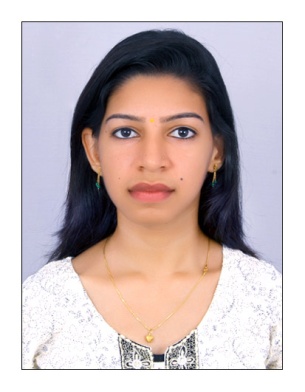 Name:		Ms. Mary Nikitha Abraham. MContact No:	+919847546760                                                                                                         Email:		nikithaabraham74@gmail.comCareer Objective:	To seek a suitable position in a professionally managed organization where I can contribute my skills and be a part of the team that excels in work towards the growth of the organization.Personality Traits:Dedicated, determined and diligent by nature.Possess effective communication skills with equally competent analytical and logical ability.Possess an ability to work in a team.Educational Qualification:Professional Experience:Company: Einstro Technical Services Pvt Ltd, Chennai, Tamil NaduPosition: OJT in HR (Talent Acquisition Executive)Period: October 2017 to December 2017Company: Cadd Labs, Chennai, Tamil Nadu      Position: Business Development Manager      Period: June 2017 to September 2017Company: Wipro Technologies Limited, Chennai, Tamil NaduPosition: Software Developer (Completed Training in AS400)      Period: December 2016 to March 2017Company: Apollo Tyres Private LimitedPosition: Planning Production TraineePeriod: September 2016 to December 2016Mini Project:Project Title: Classroom Allocation Management System.Software Used: Front end – ASP .NET.			   Back end – SQL.Main Project:Project Title: Online Pharmacy Management SystemSoftware Used: Front end – PHP                           Back end - SQLIT Skill Set:Programming Languages: C, C++, Java, J2EE, PHP, CSS, JSP, C# and ASP .NET. Operating systems: Windows XP, Windows 7, Ubuntu.RDBMS: Oracle-11g, SQL.Scripting Language: HTML, JavaScript, and XML.Areas of Interest:Object Oriented Programming & Concepts – JavaC# & ASP .NET.HR & Business Development Sectors. Computer Knowledge:Experienced in MS Office Package.Aware about Organizational Behavior, Production Management, HR Aspects & Polices and Business Management. Languages Known:EnglishMalayalamTamilHindiHobbies:DrivingDancingSocial NetworkingPersonal Details:Date of Birth		:	16/07/1992Marital Status		:	MarriedReligion		:	ChristianCaste			:	Latin CatholicNationality		:	IndianI hereby certify that the above information is true and correct to the best of my knowledge and belief.Mary Nikitha Abraham. MQUALIFICATIONSCHOOL/COLLEGEUNIVERSITYYEAR OF PASSINGPERCENTAGE /  CGPABCAAmrita School Of Arts & Sciences,Kochi.Amrita Viswa Vidyapeetham.20166.9+2Sahodaran Memorial Higher Secondary School, Cherai.HSC201079.510thLady of Hope Anglo – Indian High School, Vypeen.HSC200882